Услугу департамента социальной политики администрации города Перми можно получить 
в электронном виде на портале Госуслуг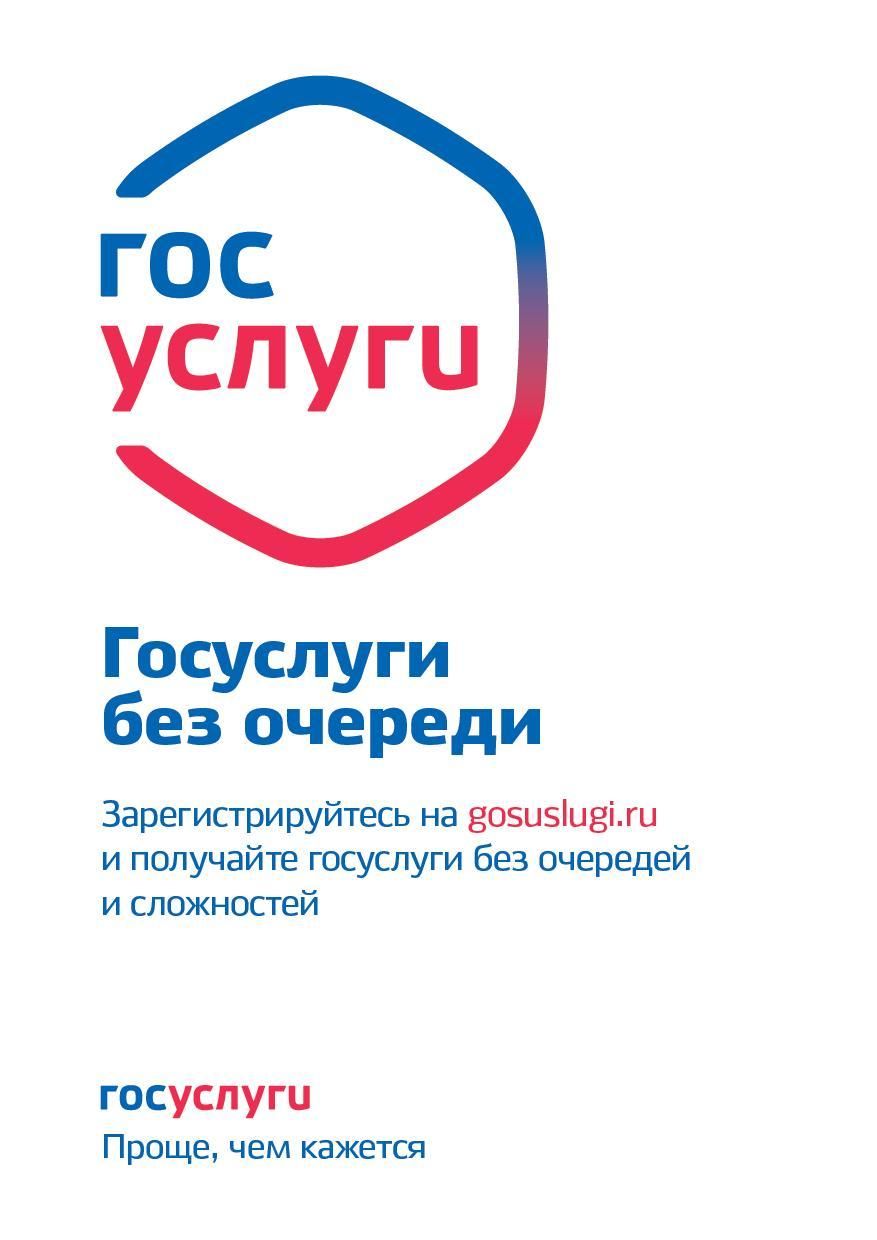 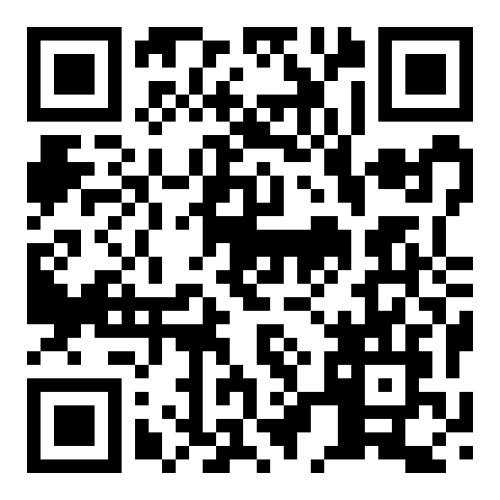 На портале Госуслуг в любое время суток и без очередей можно подать 
заявления о предоставлении востребованной населением услуги департамента социальной политики администрации города Перми:постановка граждан на учет в качестве лиц, имеющих право 
на предоставление земельных участков в собственность бесплатно.Достаточно иметь подтвержденную учетную запись и выход в интернет 
через любой компьютер, планшет или мобильный телефон.По ссылке https://esia.gosuslugi.ru войти в личный кабинет на портале 
Госуслуг/ далее закладка Услуги/ закладка Земля Дом/ выбрать 
услугу «Постановка граждан на учет в качестве лиц, имеющих право 
на предоставление земельных участков в собственность бесплатно» Кликом на название услуги можно перейти на ссылку для заполнения заявления в электронном виде (https://www.gosuslugi.ru/600217/1/form).Преимущества портала Госуслуг!Круглосуточно.В любом месте.Без очередей.Сокращенный срок предоставления услуги.Информирование о каждом этапе работы по заявлению.Пошаговый алгоритм заполнения заявления позволит без труда сформировать необходимый пакет документов.Сделать три шага просто!Шаг 1. Зарегистрируйтесь на портале по адресу  http://www.gosulugi.ru.Шаг 2. Отправьте электронное заявление и необходимый перечень 
документов.Шаг 3. В «Личном кабинете» отслеживайте статус своего обращения.Пошаговая инструкция получения муниципальной услуги«Постановка граждан на учет в качестве лиц имеющих право на получение земельного участка в собственность бесплатно» (далее - муниципальная услуга)За оказанием муниципальной услуги могут обратиться многодетные семьи (граждане, состоящие в зарегистрированном браке, либо одинокие матери (отцы), имеющие на дату подачи заявления о предоставлении земельного участка трех и более несовершеннолетних детей (в том числе пасынков, падчериц, усыновленных детей), а также детей в возрасте до 23 лет (при условии, что они обучаются в образовательных учреждениях по очной форме обучения или проходят военную службу по призыву в Вооруженных Силах Российской Федерации).Для получения муниципальной услуги «Постановка граждан на учет в качестве лиц имеющих право на получение земельного участка в собственность бесплатно необходимо сделать следующие шаги..1. В поисковой строке Яндекс Браузера ввести слово «Госуслуг» или слова «Госуслуги личный кабинет» или зайти по ссылке https://esia.gosuslugi.ru2. Войти через логин и пороль в Личный кабинет на портале Госуслуг или  зарегистрироваться на портале Госуслуг; 3. После регистрации или авторизации в личном кабинете на портале Госуслуг в поисковой строке ввести «Постановка в очередь на получение участка» и портал переведет на заполнение формы заявления в электронном виде или в поисковой строке Яндекс браузера набрать следующую ссылку https://www.gosuslugi.ru/600217/1/formДалее правой кнопкой мыши нажать кнопку «Начать» и в пошаговом порядке заполнить заявление.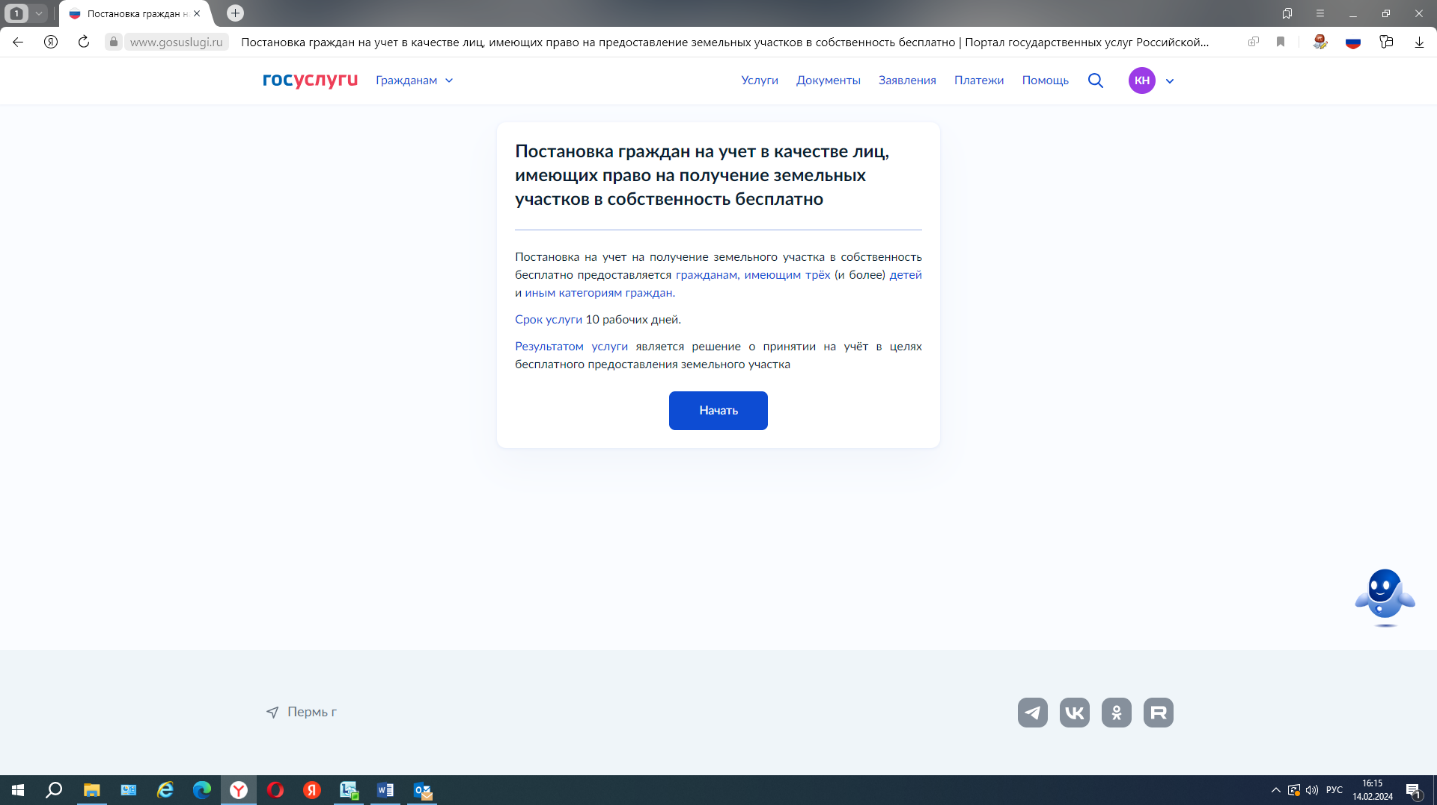 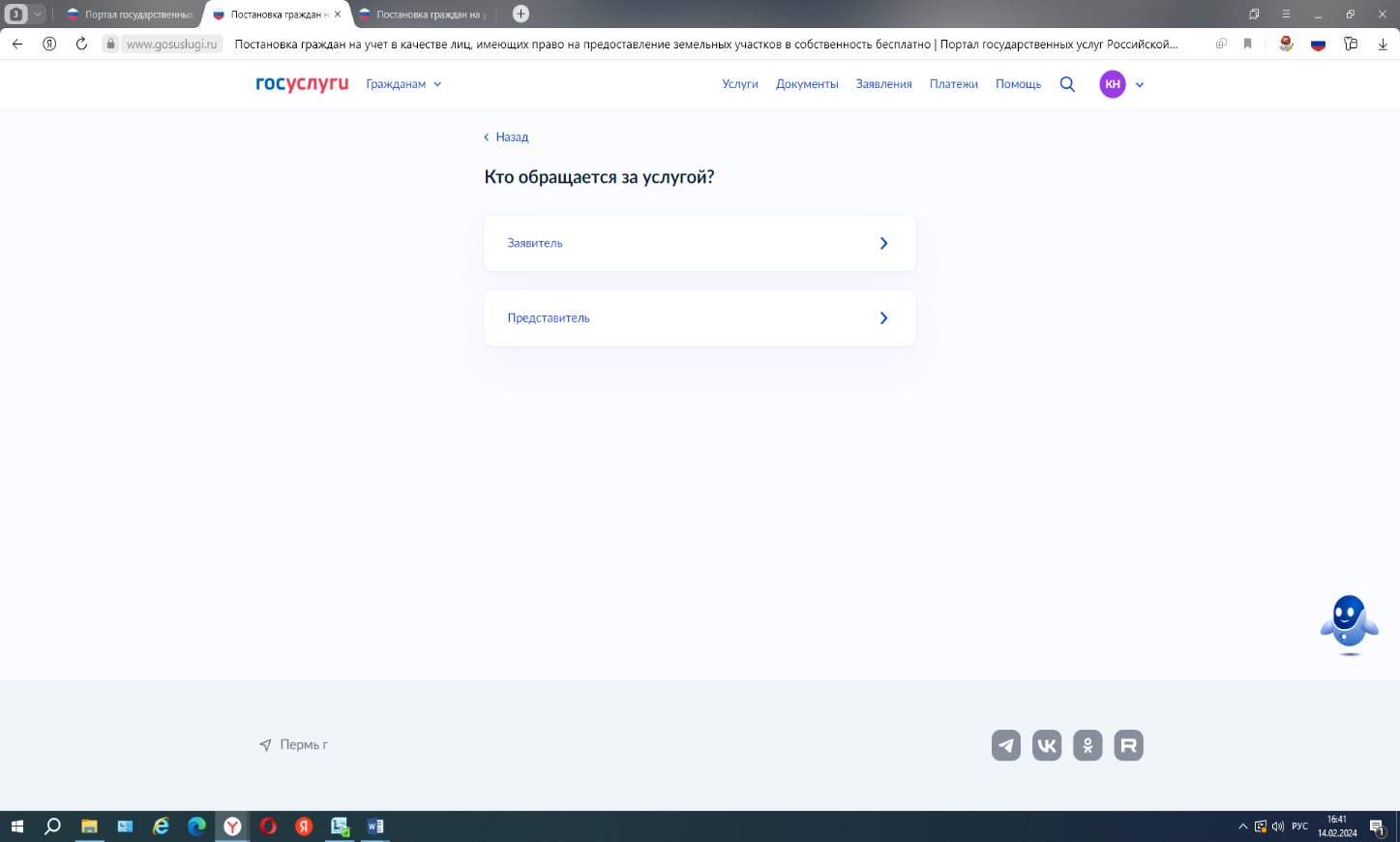 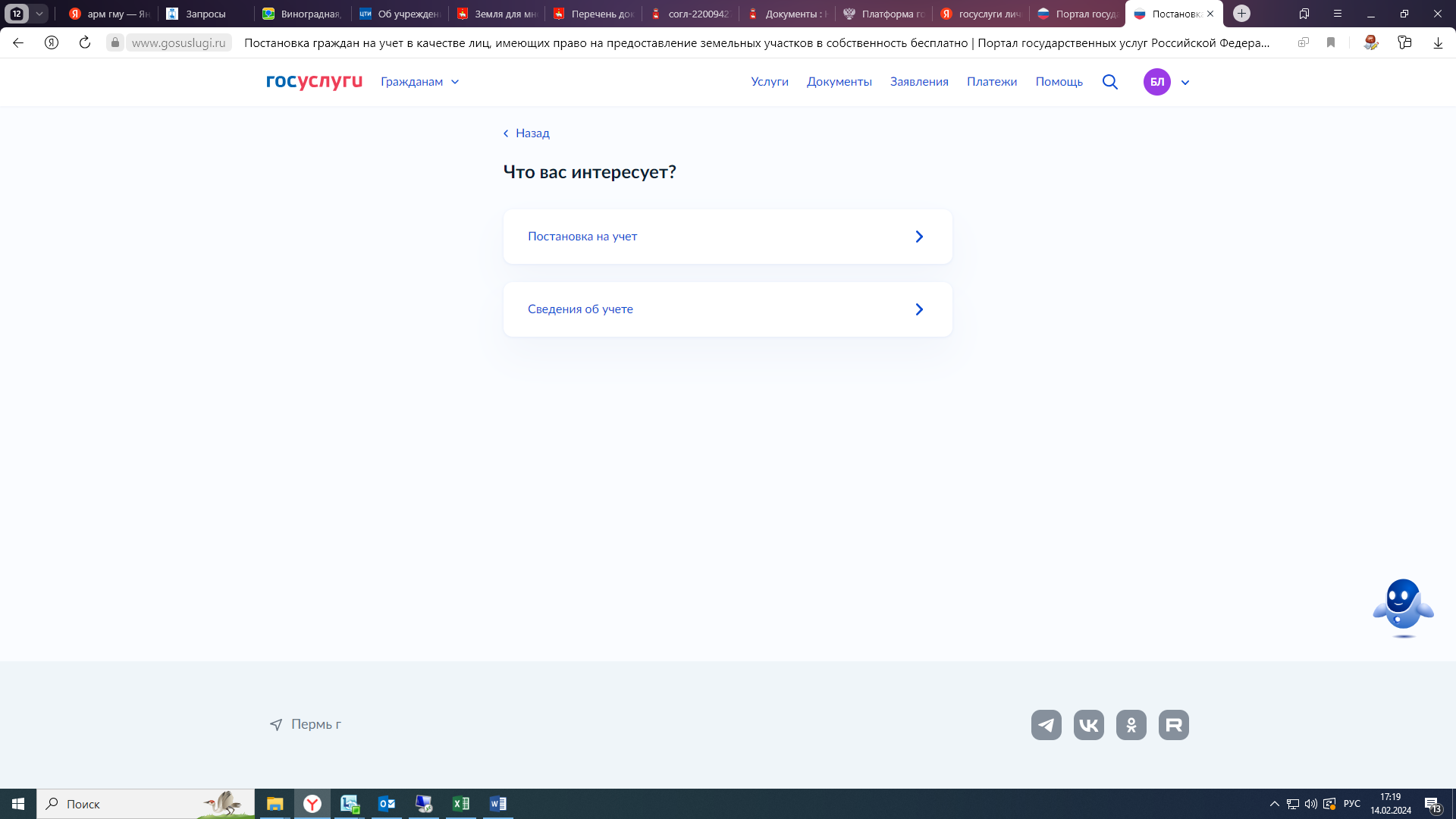 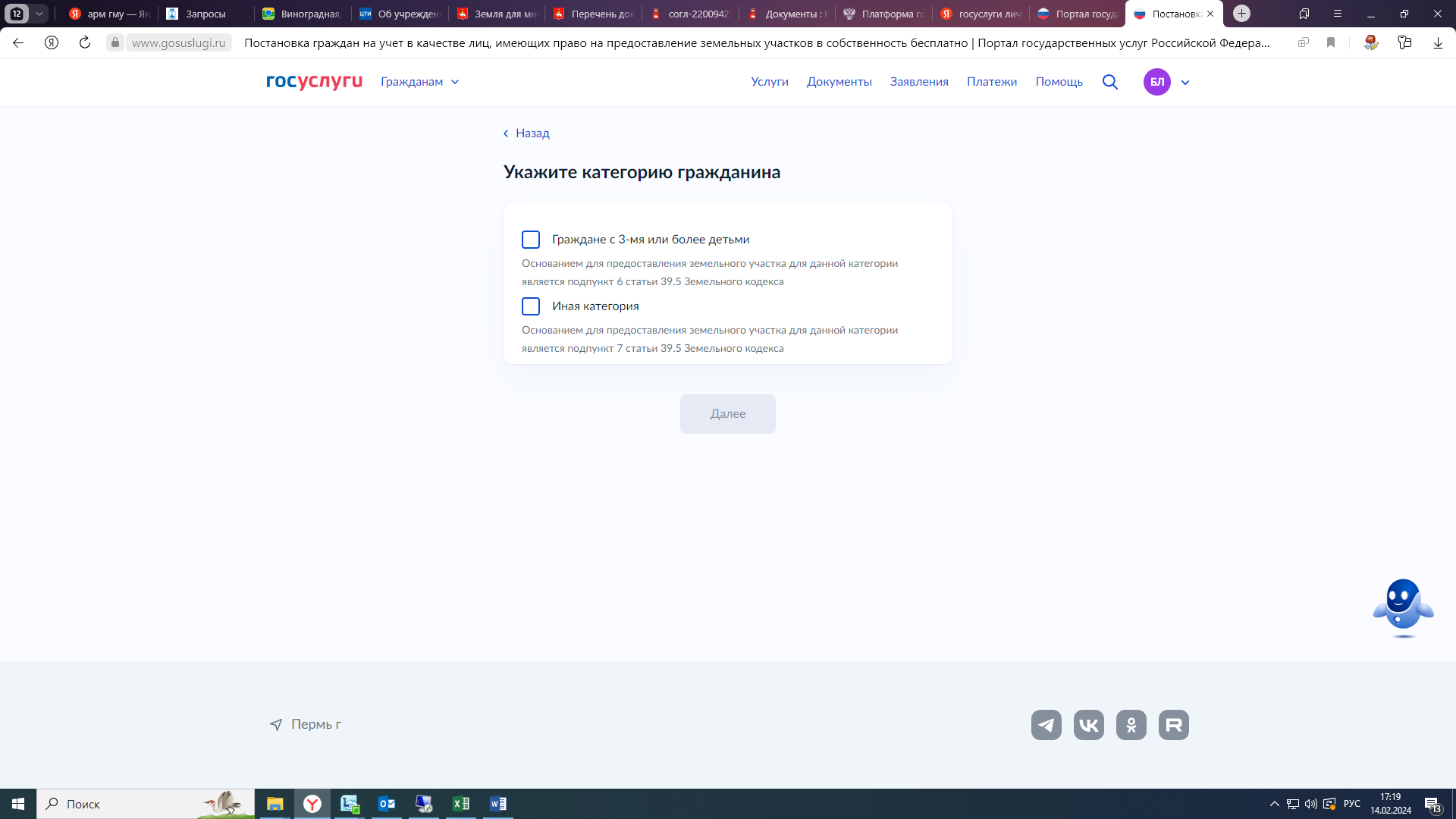 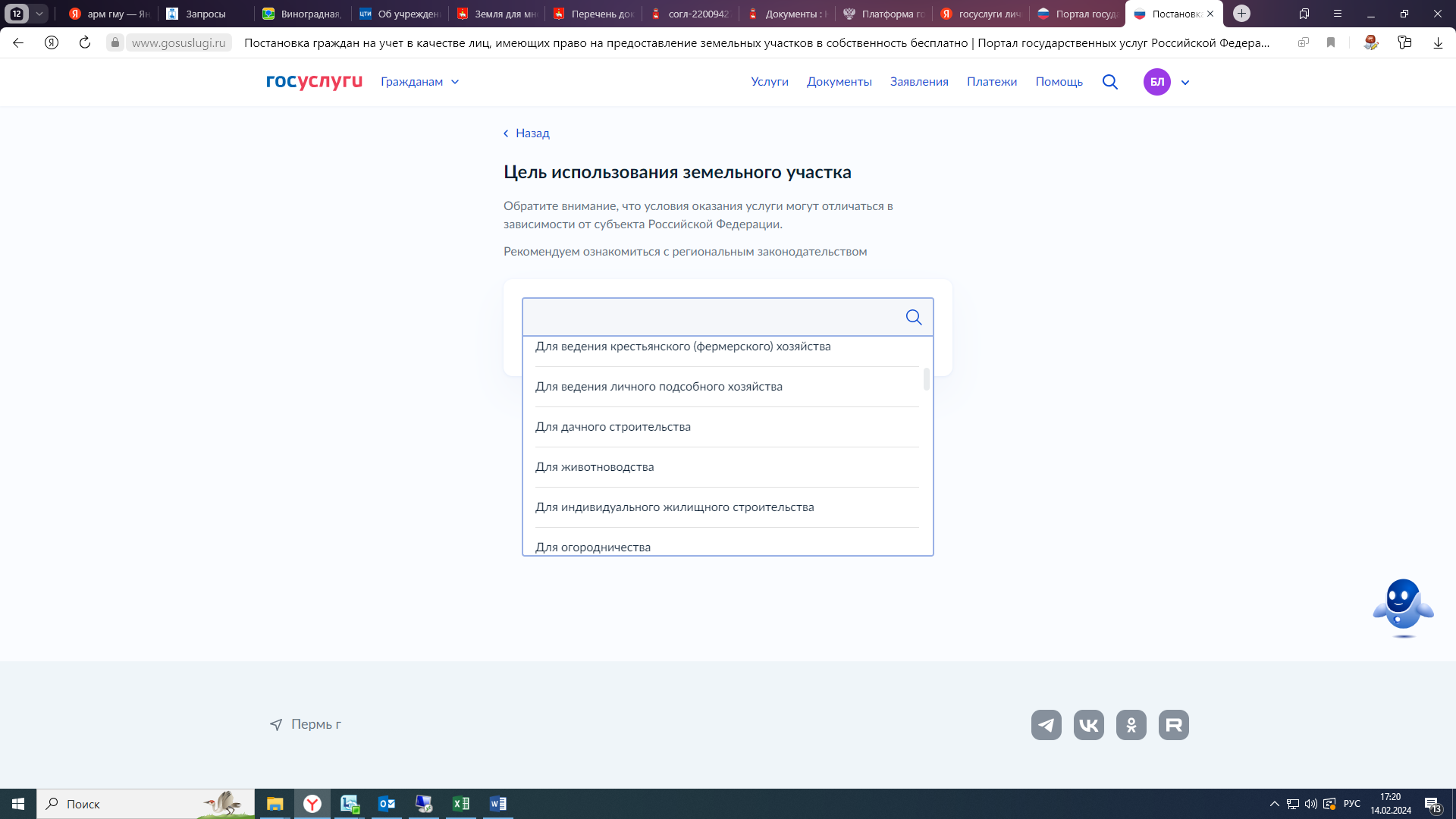 	Обращаем Ваше внимание, что при заполнении формы в электронном виде на портале Госуслуг необходимо учесть следующие особенности: Данные в заявлении заполняются без ошибок (фамилия, имя, отчество и дата рождения всех членов семьи заполняется без грамматических ошибок). При ошибочном заполнении данных, сведения в рамках межведомственного взаимодействия 
не подтвердятся, поэтому возможен отказ в оказании муниципальной услуги;Внимательно и правильно выбирайте вид использования земельного участка (дачное строительство, садоводство, огородничество и т.д.). При выборе вида использования под индивидуальное жилищное строительство (ИЖС) или для ведения личного подсобного хозяйства (ЛПХ) семья должна быть признана нуждающейся в улучшении жилищных условий. В случае, если семья не состоит на жилищном учете, но выбирает вид использования ИЖС или ЛПХ семье будет отказано в оказании муниципальной услуги.К заявлению необходимо прикрепить следующие документы в электронном виде (прикрепляется скан документа), которые в рамках межведомственного взаимодействия не запрашиваются, но необходимы для принятия решения 
в соответствии с действующими нормативными правовыми документами:Копия паспорта ребенка, достигшего возраста 14 лет;Справка из образовательного учреждения, подтверждающая очную форму 
и период обучения в случае, обучения ребенка, достигшего возраста 18 лет в образовательном учреждении (при наличии);Справка о том, что ребенок достигший возраста 18 лет, в случае проходит военную службу по призыву в Вооруженных Силах Российской Федерации (при наличии); Документы с нотариально удостоверенным переводом (свидетельство о браке, свидетельство о рождении детей и т.д.). для граждан, получивших гражданство Российской Федерации.Кроме того, рекомендуем при заполнении заявления на портале Госуслуг 
на оказание муниципальной услуги прикрепить следующие документы:Копию паспорта всех страниц заявителя и его супруга(и) (в случае смены местожительства супругов (или одного из супругов) за последние пять лет), так как для постановки на учет в целях предоставления земельного участка бесплатно необходимо подтверждение пятилетнего срока проживания в Перми и Пермском крае каждого из супругов. В рамках межведомственного взаимодействия приходят ответы только с учетом последнего места регистрации по месту жительства граждан, поэтому сведения о пятилетнем сроке проживания в Перми и Пермском крае в ответах на межведомственные запросы могут не подтвердиться в связи со сменой местожительства. В случае, если пятилетий срок проживания в Перми и Пермском крае в рамках межведомственного взаимодействия не подтверждается направляется отказ в оказании муниципальной услуги;Свидетельства о регистрации по месту жительства на несовершеннолетних детей, так как в рамках межведомственного взаимодействия могут не корректно отображаться либо отсутствовать данные о регистрационном учете несовершеннолетних детей. Сроки оказания муниципальной услуги.Заявление на оказание муниципальной услуги в электронном виде поступает в департамент и в течении 1 рабочего дня принимается решения о приеме или отказе в приеме заявления и пакета документов. В случае приема заявления и пакета документов решение об оказании (отказе) в оказании муниципальной услуги принимается течение 10 рабочих дней.